REQUERIMENTO Nº 164/2020Requer informações acerca de manutenção de asfalto danificado pelo DAE, na Rua Ferdinando Mollon, em frente ao número 715, no Bairro Mollon.Senhor Presidente,Senhores Vereadores, Considerando-se que, este vereador foi procurado por moradores reclamando que há mais de um mês, o DAE abriu um buraco para manutenção das redes, e não foi realizado a manutenção do asfalto (foto em anexo) que já ligaram reclamando, nem assim foi resolvido, informam ainda que o buraco está localizado entre duas residências, provocando sujeira e atrapalhando a passagem de veículos, havendo riscos de causar acidentes no local.REQUEIRO que, nos termos do Art. 10, Inciso X, da Lei Orgânica do município de Santa Bárbara d’Oeste, combinado com o Art. 63, Inciso IX, do mesmo diploma legal, seja oficiado o Excelentíssimo Senhor Prefeito Municipal para que encaminhe a esta Casa de Leis as seguintes informações: 1º). Este fato é   de conhecimento da administração?2º). Se a resposta for positiva, já está em cronograma o conserto?3º). Se a resposta for negativa, a administração poderia agilizar para que seja feito o mais breve possível?4º). Outras informações que se julgar necessário.Plenário “Dr. Tancredo Neves”, em 04 de maio de 2020.Carlos Fontes-Vereador-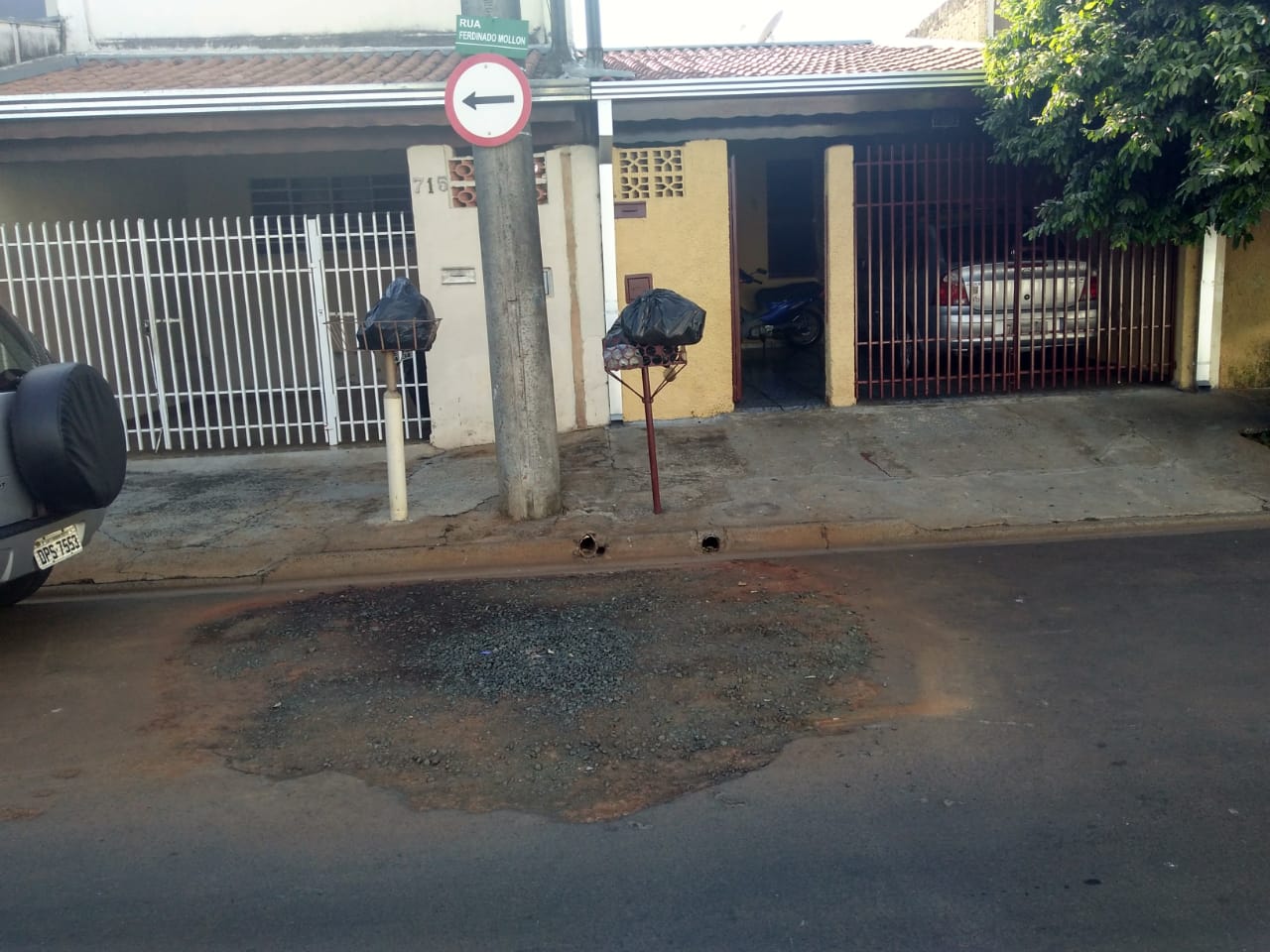 Plenário “Dr. Tancredo Neves”, em 04 de maio de 2020.Carlos Fontes-Vereador-